COMMENTS:														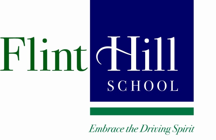 Founding Thinkers Facebook Quiz PROJECT RUBRICFounding Thinkers Facebook Quiz PROJECT RUBRICFounding Thinkers Facebook Quiz PROJECT RUBRIC  Name:   __________________________EVALUATOR (Optional):  ______________    DATE:  _______  Name:   __________________________EVALUATOR (Optional):  ______________    DATE:  _______  Name:   __________________________EVALUATOR (Optional):  ______________    DATE:  _______CRITERIACRITERIAUNSATISFACTORY(Incomplete)NEARING PROFICIENCY(Needs Improvement)NEARING PROFICIENCY(Needs Improvement)            PROFICIENT(Meets Expectations)ADVANCED(Exceeds Expectations)GOV Content    (Score x10)GOV Content    (Score x10)Does not demonstrate understanding of the contributions and significance of at least FIVE founding thinkers.Does not compare and contrast the views of chosen thinkers.Improperly refers to views from the Federalist Papers and Declaration.Demonstrates partial understanding of the contributions and significance of at least FIVE founding thinkers.Attempts to compare and contrast the views of chosen thinkers.At times properly refers to views from Federalist Papers and Declaration.Demonstrates partial understanding of the contributions and significance of at least FIVE founding thinkers.Attempts to compare and contrast the views of chosen thinkers.At times properly refers to views from Federalist Papers and Declaration.Demonstrates solid understanding of the contributions and significance of at least FIVE founding thinkers.Compares and contrasts the views of chosen thinkers.Properly refers to views from Federalist Papers and Declaration.In addition to meeting the PROFICIENT criteria …Evaluates contributions of chosen thinkers.Connects quiz participants’ views to those of the proper chosen thinkers.0 - - - - - - - - - - - - 8 - - - - - - - - - - - - 1617 - - - - - - - - - - - - 18 - - - - - - - - - - - - 1917 - - - - - - - - - - - - 18 - - - - - - - - - - - - 1920- - - - - - - - - - - - 21 - - - - - - - - - - - - 2223 - - - - - -  - - - -24 - - - -- - - - - - - 25Critical Thinking         (x10)Critical Thinking         (x10)Information is largely irrelevant and unreliable.Information lacks organization or organization is unclear.Information is partially reliable and relevant.Information is partially organized and at least one organizational technique is used.Information is partially reliable and relevant.Information is partially organized and at least one organizational technique is used.Information is reliable, relevant, and from multiple sources.Information is effectively and appropriately organized.  Techniques such as categorizing, creating visual representations or comparing and contrasting are utilized.In addition to meeting the PROFICIENT criteria …Sources include original information or information located and evaluated by the learner.Information is organized in a clear and meaningful way.  Multiple techniques are used for analysis.0 - - - - - - - - - - - - 8 - - - - - - - - - - - - 1617 - - - - - - - - - - - - 18 - - - - - - - - - - - - 1917 - - - - - - - - - - - - 18 - - - - - - - - - - - - 1920- - - - - - - - - - - - 21 - - - - - - - - - - - - 2223 - - - - - - -  - - -24 - - - - -  - - - - - 25Written Communication          (x10)Written Communication          (x10)Communicates ineffectively with little or no awareness of audience or purpose.Vocabulary, grammar, and spelling errors distractAttempt made to communicate effectively with awareness of audience and purpose.Vocabulary, grammar, and spelling errors exist, BUT don’t distractAttempt made to communicate effectively with awareness of audience and purpose.Vocabulary, grammar, and spelling errors exist, BUT don’t distractCommunicates effectively with awareness of audience and purpose.Vocabulary, grammar, and spelling are mostly correct.In addition to meeting the PROFICIENT criteria…Communicates insightfully with consistent awareness of audience and purpose.Virtually error free.0 - - - - - - - - - - - - 8 - - - - - - - - - - - - 1617 - - - - - - - - - - - - 18 - - - - - - - - - - - - 1917 - - - - - - - - - - - - 18 - - - - - - - - - - - - 1920- - - - - - - - - - - - 21 - - - - - - - - - - - - 2223 - - - - - - -- - - -24 - - - - -- - - - - - 25Work Ethic           (x10)Work Ethic           (x10)DOES NOT turn in assignments on time.Plagiarized material (not your work).Another’s work was presented as yours.Final project appears as a rough draft in need of multiple significant revisions.Turns in SOME work on time.Much of the work is not yours, but some of it is.Did not properly reference (cite) another’s work.  Final product appears as an advanced draft in need of multiple revisions.Turns in SOME work on time.Much of the work is not yours, but some of it is.Did not properly reference (cite) another’s work.  Final product appears as an advanced draft in need of multiple revisions.Turns in ALL assignments on time but may have to be prompted.All material presented is yours.Properly referenced (cited) another’s work (if used).Final product is polished, but may need minor revision.In addition to meeting the PROFICIENT criteria…Turns in all assignments on time without prompting.Your work provides a new perspective.Referenced (cited) materials are an integrated part of your work and not simply dropped in.Final Product needs no revision.0 - - - - - - - - - - - - 8 - - - - - - - - - - - - 1617 - - - - - - - - - - - - 18 - - - - - - - - - - - - 1917 - - - - - - - - - - - - 18 - - - - - - - - - - - - 1920- - - - - - - - - - - - 21 - - - - - - - - - - - - 2223 - - - - - -- - - - -24 - - -- - - - - - - - 25